MERSİN BÜYÜKŞEHİR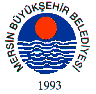 BELEDİYE MECLİSİSAYI :131					  		  	 	  	 MERSİN             12.05.2014KARAR	Büyükşehir Belediye Meclisi’nin 12/05/2014 tarihli meclis gündemine alınan; Mersin Su ve Kanalizasyon İdaresi Genel Müdürlüğü Teftiş Kurulu Başkanlığı’nın 07.05.2014 tarih ve 83787108-050-03-139/2476 sayılı yazısı okunarak görüşmeye geçildi.KONUNUN GÖRÜŞÜLMESİ VE OYLANMASI SONUNDA6360 Sayılı kanunun uygulanması ile ilgili olarak gerek Büyükşehir Belediyesine gerekse de Mersin Su ve Kanalizasyon İdaresi Genel Müdürlüğü  görev alanına yeni giren ilçelerde, kapatılan İl Özel İdaresine ait olanlar da dâhil olmak üzere herhangi bir gayrimenkulün devir edilmediği, ancak Belde Belediyelerin bir kısmının Büyükşehir Belediye Başkanlığına devir edildiği; ekli listede yer alan belde belediye binalarında Mersin Su ve Kanalizasyon İdaresi Genel Müdürlüğü’nün hizmet sunulabilmesi için bu binaların Mersin Su ve Kanalizasyon İdaresi Genel Müdürlüğü’ne tahsis edilmesi bu binalarda bulunan ve Büyükşehir Belediyesine devir edilen tüm demirbaşlar ile ilçe belediyelerinde su ve kanalizasyon işlerinde kullanılan ancak Büyükşehir Belediyesine devir edilen demirbaşlarında idaremize devir edilmesine uygun ve yerinde olacağı değerlendirildiğinden, yine anılan kanunun uygulaması ile ilgili olarak, ilçe ve belediyelerden İdaremizce daha su ve kanalizasyon hizmetlerinde çalıştıkları önceden yerinde tespit edilerek rapora bağlanan araç ve iş makinelerinden çoğu devir edilmediği gibi İl Özel İdaresinin araç ve iş makinelerinden Mersin Su ve Kanalizasyon İdaresi Genel Müdürlüğü’ne devir edilen olmadığı, bunların tamamının Büyükşehir Belediye Başkanlığına devir edildiği anlaşılmıştır.Ekli listede yer alan ilçe ve Belde Belediyeleri ile İl Özel İdaresinden Büyükşehir Belediyesine devir edilen araç ve iş makinelerinin İdaremize devir edilmesi halinde daha süratli ve kaliteli, hizmet verileceği değerlendirilmesi ile ilgili teklifin, İmar ve Bayındırlık Komisyonu ile Plan ve Bütçe Komisyonu’na müştereken havalesinin kabulüne, oy birliği ile karar verildi.Burhanettin KOCAMAZ		   Enver Fevzi KÖKSAL 		Ergün ÖZDEMİRMECLİS BAŞKANl			   MECLİS KATİBİ	   		MECLİS KATİBİ